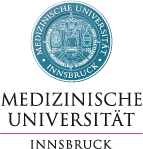 Auftrag für eine berufsbedingte Fortbildung für allgemeines Universitätspersonal (Projektmitarbeiter/in)Auftrag für eine berufsbedingte Fortbildung für allgemeines Universitätspersonal (Projektmitarbeiter/in)Auftrag für eine berufsbedingte Fortbildung für allgemeines Universitätspersonal (Projektmitarbeiter/in)An dasAmt der UniversitäthierInnsbruck, am Eingangsstempel:Eingangsstempel:Der/die Leiter/in:
Dept., Inst., Klinik, Sektion, Abteilung:
beauftragt den/die Mitarbeiter/in:mit dem Besuch einer berufsbedingten Fortbildung.Der/die Leiter/in:
Dept., Inst., Klinik, Sektion, Abteilung:
beauftragt den/die Mitarbeiter/in:mit dem Besuch einer berufsbedingten Fortbildung.Der/die Leiter/in:
Dept., Inst., Klinik, Sektion, Abteilung:
beauftragt den/die Mitarbeiter/in:mit dem Besuch einer berufsbedingten Fortbildung.Funktion der/s Antragstellenden (Beschreibung der Tätigkeit):Funktion der/s Antragstellenden (Beschreibung der Tätigkeit):Funktion der/s Antragstellenden (Beschreibung der Tätigkeit):Bezeichnung der Fortbildungsveranstaltung, für die die Kostenübernahme beantragt wird
(Angebot des Bildungsträgers und Kopie aus dem Kursprogramm beilegen!):Bezeichnung der Fortbildungsveranstaltung, für die die Kostenübernahme beantragt wird
(Angebot des Bildungsträgers und Kopie aus dem Kursprogramm beilegen!):Bezeichnung der Fortbildungsveranstaltung, für die die Kostenübernahme beantragt wird
(Angebot des Bildungsträgers und Kopie aus dem Kursprogramm beilegen!):Veranstalter:Veranstaltungsort:(falls Ausland) Veranstaltungsland:Veranstalter:Veranstaltungsort:(falls Ausland) Veranstaltungsland:Veranstalter:Veranstaltungsort:(falls Ausland) Veranstaltungsland:Zeitraum:	 von
	bisZeitraum:	 von
	bisKosten: Kurs-/Seminarbeitrag o.ä.EURO:Begründung des Fortbildungsziels durch OEBegründung des Fortbildungsziels durch OEBegründung des Fortbildungsziels durch OEDienstreiseEin Antrag auf Genehmigung einer Dienstreise liegt bei: 	ja,	neinDienstreiseEin Antrag auf Genehmigung einer Dienstreise liegt bei: 	ja,	neinDienstreiseEin Antrag auf Genehmigung einer Dienstreise liegt bei: 	ja,	neinDatum, Unterschrift der/des DienstvorgesetztenDatum, Unterschrift der/des DienstvorgesetztenDatum, Unterschrift der/des DienstvorgesetztenDatum, Unterschrift der/des Projektleiter/inStellungnahme des/der Mitarbeiter/in	Ich stimme dem Auftrag zu	Ich kann diesem Auftrag nicht 
	nachkommen, Begründung:Datum, Unterschrift Mitarbeiter/inAnmerkung PersonalabteilungStellungnahme BR / DA II○	Antrag wird befürwortet○	Antrag wird nicht befürwortet, Begründung:Datum, Unterschrift BetriebsratDer Besuch, sowie die Kostenübernahme wird durch das Projekt übernommen○	zur Kenntnis genommen○	genehmigt, nach Abschluss einer Rückerstattungsvereinbarung
	(Bei Gesamtkosten, inkl. etwaiger Reisekosten, € 2.000,- übersteigend)Datum	Univ.-Prof. Dr. W. Wolfgang Fleischhacker R e k t o r 